СОВЕТ МОГОЧИНСКОГО СЕЛЬСКОГО ПОСЕЛЕНИЯМОЛЧАНОВСКИЙ РАЙОН, ТОМСКАЯ ОБЛАСТЬРЕШЕНИЕ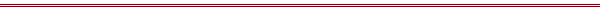 27 октября 2017 года 		                 						№ 3с. МогочиноОб избрании председателей комитетов Совета Могочинского сельского поселенияРассмотрев вопрос об избрании председателей комитетов Совета Могочинского сельского поселения, проведя процедуру открытого голосованияСовет Могочинского сельского поселения  РЕШИЛ:Избрать:Председателем контрольно – правового комитета: Алистратова Александра ЮрьевичаПредседателем социально – экономического комитета: Беляева Андрея ВладимировичаОпубликовать настоящее решение в официальном печатном издании «Информационный бюллетень» и разместить на официальном сайте муниципального образования «Могочинское сельское поселение».Контроль над исполнением настоящего решения возложить на контрольно-правовой комитет Совета Могочинского сельского поселения.Председатель Совета Могочинского сельского поселения, Глава Могочинского сельского поселения			      Детлукова А.В.